К А Р А Р			                                          	ПОСТАНОВЛЕНИЕ«17» ноябрь  2020 й.                        № 69                       «17» ноября 2020 г.О  внесении  изменений в постановление № 47 от 08 ноября 2020 года " О  программе «Содержание и ремонт   автомобильных дорог в сельском поселении Нижнеташлинский сельсовет муниципального района Шаранский район Республики Башкортостан на 2019-2024 годы»В соответствии с постановлением Администрации сельского поселения Нижнеташлинский сельсовет муниципального района Шаранский район Республики Башкортостан № 49 от 08 ноября 2020 года " О  программе «Содержание и ремонт   автомобильных дорог в сельском поселении Нижнеташлинский сельсовет муниципального района Шаранский район Республики Башкортостан на 2019-2024 годы» "ПОСТАНОВЛЯЮ:1.Внести изменения в  муниципальную программу " О  программе «Содержание и ремонт   автомобильных дорог в сельском поселении Нижнеташлинский сельсовет муниципального района Шаранский район Республики Башкортостан на 2019-2024 годы» ".1.1.В паспорте программы в приложении №1 к постановлению изменить пункт " Объемы и источники финансирования программы "  в следующей редакции: 2021 год – 600,0 тыс.руб. за счет бюджета сельского поселения.2.   Настоящее постановление вступает в силу с 01 января 2021 года.3.   Настоящее постановление обнародовать на  официальном сайте сельского поселения www.ntashly.ru ;4.    Контроль за выполнением настоящего постановления оставляю за собой.Глава  сельского поселения	Г.С.ГарифуллинаБашкортостан РеспубликаһыныңШаран районымуниципаль районыныңТубэнге Ташлы  ауыл Советыауыл биләмәһе ХакимиәтеБашкортостан РеспубликаһыныңШаран районы Тубэнге Ташлы  ауыл СоветыЖину урамы,20, Тубэнге Ташлы  аулы Шаран районы Башкортостан РеспубликаһыныңТел./факс(347 69) 2-51-49,e-mail:ntashss@yandex.ruhttp://www.ntashly-sovet.ru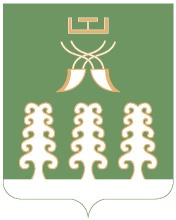 Администрация сельского поселенияНижнеташлинский сельсоветмуниципального районаШаранский районРеспублики БашкортостанНижнеташлинский сельсовет Шаранского района Республики Башкортостанул. Победы,д.20, с.Ни жние Ташлы Шаранского района, Республики БашкортостанТел./факс(347 69) 2-51-49,e-mail:ntashss@yandex.ruhttp://www.ntashly-sovet.ru